LIGO Laboratory / LIGO Scientific CollaborationLIGO- E1300124-v1	advanced LIGO	2/20/2012Beam Diverter Library documentationSheila DwyerDistribution of this document:LIGO Scientific CollaborationThis is an internal working note
of the LIGO Laboratory.http://www.ligo.caltech.edu/California Institute of TechnologyLIGO Project – MS 18-341200 E. California Blvd.Pasadena, CA 91125Phone (626) 395-2129Fax (626) 304-9834E-mail: info@ligo.caltech.eduMassachusetts Institute of TechnologyLIGO Project – NW22-295Phone (617) 253-4824Fax (617) 253-7014E-mail: info@ligo.mit.eduLIGO  ObservatoryPhone 509-372-8106Fax 509-372-8137LIGO  ObservatoryPhone 225-686-3100Fax 225-686-7189LibraryLibraryTitleBeamDiverterVersion1TwinCAT version2.11.0Name spaceAuthorSheila Dwyer and Jax SandersDescriptionControls a beam diverter D1100642.  The beam diverter moves an optic into or out of a beam using a coil and magnets.  There are two reed switches that sense the current position of the beam diverter.  The coil current is driven by the beckhoff module EL7332.  According to T1100252-v2 the beam diverter needs about half of an Amp of current.  The EL7332 used in the “direct velocity” mode, with the Motor nominal resistance set to 10 Ohms, produces 1mA per 0.066 units of “velocity” when a 10 Ohm resistor and 330uH inductor are attached.  The maximum current seems to be 1 Amp, or -1.2 Amps, reached for velocity settings above ±20,000.The readbacks under info setting for both coil current and voltage do not work, at least not in the direct velocity operating mode.  To move the beam diverter this library sets the velocity to ±7250 when the user asks to either open or close the beam diverter, applies this voltage for 5 seconds then uses the reed switches to check that the beam diverter has moved.  The time could be shortened if desired.  Each beam diverter can be locked (the DC motor disabled).  Error Code0x0001 Reed switches contradict each other0x0002 Bean Diverter did not open0x0003 Beam Diverter did not close0x0004 DC motor controller error (beckhoff module EL7332)Hardware Input TypeTYPE BeamDiverterInStruct :STRUCT	ClosedPositionSwitch:			BOOL;		(* closed position reed switch *)	OpenPositionSwitch:			BOOL;		(* open position reed switch *)	DCMReady:							BOOL;	DCMWarning:							BOOL;	DCMError:							BOOL;END_STRUCTEND_TYPE;Hardware Input TypeTYPE BeamDiverterInStruct :STRUCT	ClosedPositionSwitch:			BOOL;		(* closed position reed switch *)	OpenPositionSwitch:			BOOL;		(* open position reed switch *)	DCMReady:							BOOL;	DCMWarning:							BOOL;	DCMError:							BOOL;END_STRUCTEND_TYPE;Type nameBeamDiverterInStructDescriptionStructure of the hardware inputs that mapped into the EtherCAT memory space by the EtherCAT-to-Modbus gateway.  There are two switches used as sensors for a readback of the diverter position , and readbacks from the DC motor controller.  DefinitionSTRUCTElementName: ClosedPositionSwitchType: BOOLDescription:  Indicates that beam diverter is closedElementName: OpenPostionSwitchType: BOOLDescription: Indicates that beam diverter is openElementName: DCMReadyType: BOOLDescription: Readback from EL7332 indicating that the motor is readyElementName: DCMWarningType: BOOLDescription: Readback from EL7332 indicating that the motor is readyElementName: DCMErrorType: BOOLDescription: Readback from EL7332 indicating that the motor has an errorHardware Output TypeTYPE BeamDiverterOutStruct :STRUCT		DCMVelocity:		INT:=0.0; (* output to coil *)                         DCMEnable:                    BOOL;END_STRUCTEND_TYPE;Hardware Output TypeTYPE BeamDiverterOutStruct :STRUCT		DCMVelocity:		INT:=0.0; (* output to coil *)                         DCMEnable:                    BOOL;END_STRUCTEND_TYPE;Type nameBeamDiverterOutDescriptionStructure of the hardware output that is mapped into the EtherCAT memory space by the EtherCAT-to-Modbus gateway.  DefinitionSTRUCTElementName:  DCMVelocityType: INTDescription:  Proportional to the current through the coil. ElementName:  DCMEnableType: BOOLDescription:  Enables the DCMUser Interface TypeTYPE BeamDiverterStruct :STRUCT		Error: 	ErrorStruct; (* error handling *)		Open:			BOOL;			(*~	(OPC			: 1 :	Make variable visible for OPC-Server)				(OPC_PROP[005]	: 1 :	OPC_PROP_RIGHTS)				(OPC_PROP[0101]	:open beam diverter: Description)*)		Close:				BOOL;		(*~(OPC			: 1 :	Make variable visible for OPC-Server)			(OPC_PROP[005]	: 1 :	OPC_PROP_RIGHTS)			(OPC_PROP[0101]	:close beam diverter: Description)			*)		Locked:				BOOL;		(*~(OPC			: 1 :	Make variable visible for OPC-Server)			(OPC_PROP[005]	: 1 :	OPC_PROP_RIGHTS)			(OPC_PROP[0101]	:disable DC motor controler: Description)			*)		Message:				STRING;			(*~			(OPC			: 1 :	Make variable visible for OPC-Server)				(OPC_PROP[005]	: 1 :	OPC_PROP_RIGHTS)				(OPC_PROP[0101]	: Message : Description)	*)		FailedAttempts:				INT;(*~		(OPC			: 1 :	Make variable visible for OPC-Server)			(OPC_PROP[005]	: 1 :	OPC_PROP_RIGHTS)	(OPC_PROP[0101]	: Number of failed atttempts to move beam diverter : Description)			*)		ResetFailedAttempts:				BOOL;			(*~			(OPC			: 1 :	Make variable visible for OPC-Server)			(OPC_PROP[005]	: 1 :	OPC_PROP_RIGHTS)			(OPC_PROP[0101]	: Set number of failed attempts to zero : Description)			*)END_STRUCTEND_TYPE;User Interface TypeTYPE BeamDiverterStruct :STRUCT		Error: 	ErrorStruct; (* error handling *)		Open:			BOOL;			(*~	(OPC			: 1 :	Make variable visible for OPC-Server)				(OPC_PROP[005]	: 1 :	OPC_PROP_RIGHTS)				(OPC_PROP[0101]	:open beam diverter: Description)*)		Close:				BOOL;		(*~(OPC			: 1 :	Make variable visible for OPC-Server)			(OPC_PROP[005]	: 1 :	OPC_PROP_RIGHTS)			(OPC_PROP[0101]	:close beam diverter: Description)			*)		Locked:				BOOL;		(*~(OPC			: 1 :	Make variable visible for OPC-Server)			(OPC_PROP[005]	: 1 :	OPC_PROP_RIGHTS)			(OPC_PROP[0101]	:disable DC motor controler: Description)			*)		Message:				STRING;			(*~			(OPC			: 1 :	Make variable visible for OPC-Server)				(OPC_PROP[005]	: 1 :	OPC_PROP_RIGHTS)				(OPC_PROP[0101]	: Message : Description)	*)		FailedAttempts:				INT;(*~		(OPC			: 1 :	Make variable visible for OPC-Server)			(OPC_PROP[005]	: 1 :	OPC_PROP_RIGHTS)	(OPC_PROP[0101]	: Number of failed atttempts to move beam diverter : Description)			*)		ResetFailedAttempts:				BOOL;			(*~			(OPC			: 1 :	Make variable visible for OPC-Server)			(OPC_PROP[005]	: 1 :	OPC_PROP_RIGHTS)			(OPC_PROP[0101]	: Set number of failed attempts to zero : Description)			*)END_STRUCTEND_TYPE;Type nameBeamDiverterStructDescriptionUser interface variables for controlling a beam diverterDefinitionSTRUCTOutput tagsName: ErrorType: ErrorStructDescription: ErrorsInput tagsName: OpenType: BOOLDescription: Request to move to open positionOutput tagsName: CloseType: BOOLDescription: Request to move beam diverter to closedOutput tagsName: LockedType: BOOLDescription: Disable DC motor controllerOutput tagsName: MessageType: StringDescription:  A message displays weather the beam diverter is ready to be moved, or waiting for a move to finish. Output tagsName: FailedAttemptsType: INTDescription: Count of times the beam diverter has tried to move unsucsefullyOutput tagsName: ResetFailedAttemptsType: BOOLDescription: Set count back to zeroFunction BlockFUNCTION_BLOCK BeamDiverterFBVAR_INPUT	Request:			SaveRestoreEnum;	BeamDiverterIn:		BeamDiverterInStruct;END_VARVAR_OUTPUT	BeamDiverterOut:	BeamDiverterOutStruct;END_VARVAR_IN_OUT	BeamDiverter: 		BeamDiverterStruct;	BeamDiverterInit:	BeamDiverterStruct;END_VARVAR	ErrorB:				BOOL;	ErrorCode:			DWORD;	ErrorMsg:			STRING;	ErrorHandler:			ErrorHandlerFB;	TimerIndex: 			INT :=0;END_VARFunction BlockFUNCTION_BLOCK BeamDiverterFBVAR_INPUT	Request:			SaveRestoreEnum;	BeamDiverterIn:		BeamDiverterInStruct;END_VARVAR_OUTPUT	BeamDiverterOut:	BeamDiverterOutStruct;END_VARVAR_IN_OUT	BeamDiverter: 		BeamDiverterStruct;	BeamDiverterInit:	BeamDiverterStruct;END_VARVAR	ErrorB:				BOOL;	ErrorCode:			DWORD;	ErrorMsg:			STRING;	ErrorHandler:			ErrorHandlerFB;	TimerIndex: 			INT :=0;END_VARNameBeamDiverterFBDescriptionControls a single beam diverter.  Parent typeInterface implementationInput argumentName:BeamDiverterInType:BeamDiverterInStructDescription: Hardware inputs (sensor readouts)Output argumentName: BeamDiverterOutType:BeamDiverterOutStructDescription: Hardware outout (coil voltage)In/out argumentName:BeamDiverterType: BeamDiverterStructDescription:User interface inputs and outputsVisual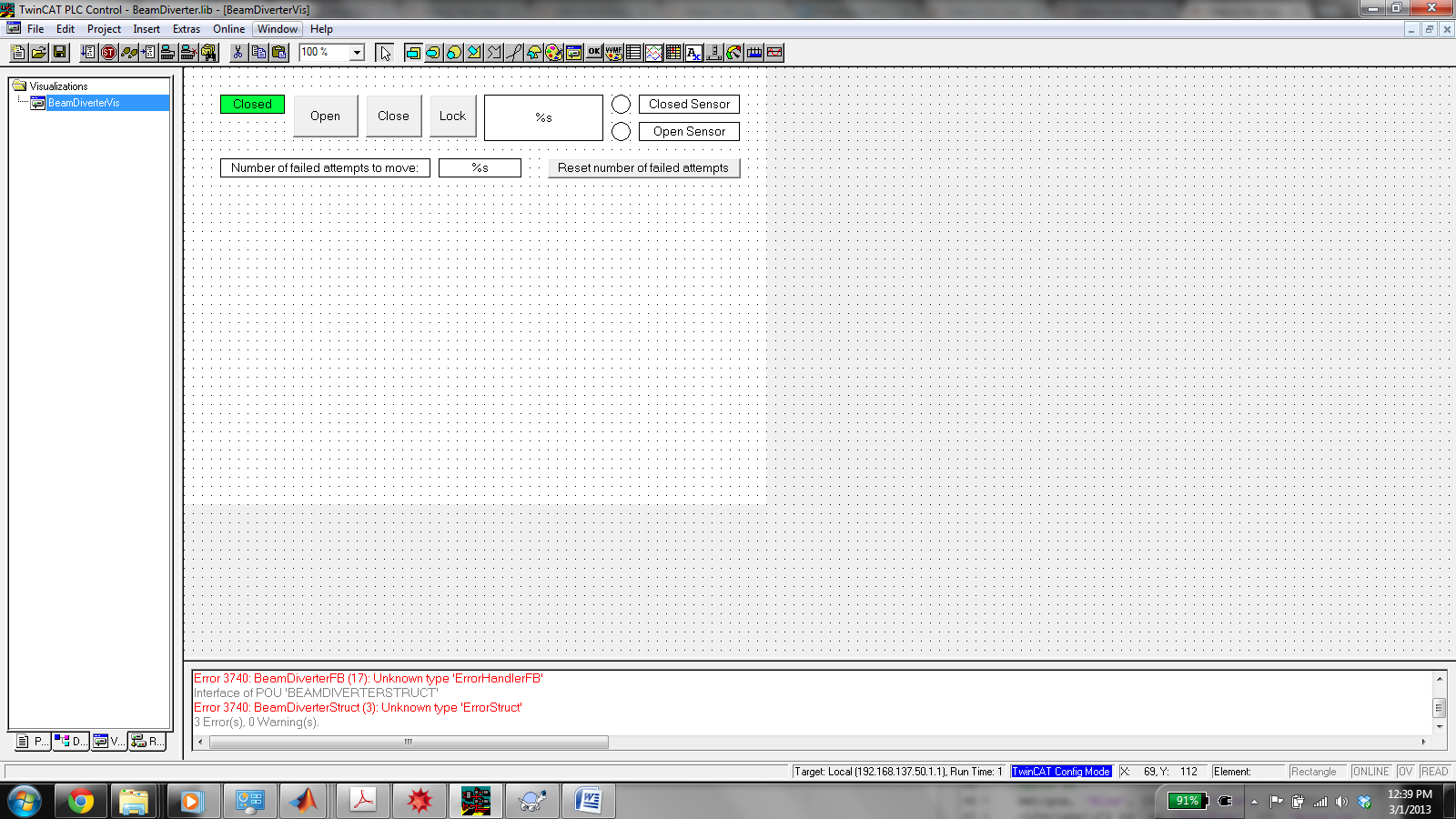 VisualNameBeamDiverterVisDescriptionDisplays current position, as well as the readout of both sensors, error messages, a message indicating if the diverter is ready to move or waiting for a move to complete, and the number of times the beam diverter has failed to move when requested.  Also has inputs to request that the beam diverter opens, closes, or flips position, and to reset the count of failed attempts to move.  PlaceholderName:$BeamDiverter$Type:BeamDiverterStructDescription:PlaceholderName:$BeamDiverterIn$Type:BeamDiverterInStructDescription: